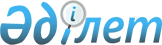 On approval of the rules for maintaining the register of educational programs and their inclusion therein by levels of education in the field of healthcare
					
			
			
			Unofficial translation
		
					Order № KR DSM-311/2020 of the Minister of Healthcare of the Republic of Kazakhstan as of December 22, 2020. It is registered with the Ministry of Justice of the Republic of Kazakhstan on December 22, 2020 under № 21861
      Unofficial translation
      In accordance with paragraph 2 of Article 221 of the Code of the Republic of Kazakhstan “On public health and healthcare system” as of July 7, 2020, I hereby ORDER: 
      1. To approve the rules for maintaining the register of educational programs and their inclusion therein by levels of education in the field of healthcare in accordance with the appendix to this order.
      2. In accordance with the procedure established by the legislation of the Republic of Kazakhstan, the Department of Science and Human Resources of the Ministry of Healthcare of the Republic of Kazakhstan shall ensure:
      1) the state registration of this order with the Ministry of Justice of the Republic of Kazakhstan;
       2) the posting of this order on the website of the Ministry of Healthcare of the Republic of Kazakhstan;
       3) within ten working days of the state registration of this order, the submission of information on the implementation of the measures provided for in subparagraphs 1) and 2) of this paragraph to the legal department of the Ministry of Healthcare of the Republic of Kazakhstan.
      3. Control over the execution of this order shall be entrusted to the supervising vice-minister of healthcare of the Republic of Kazakhstan. 
      4. This order shall be enforced ten calendar days of its first official publication. 
      AGREED
Minister of Education and Science of
the Republic of Kazakhstan
"____"________________2020  Rules for maintaining the register of educational programs and their inclusion therein by levels of education in the field of healthcare 
 Chapter 1. General provisions 
      1. These Rules for maintaining the register of educational programs and their inclusion therein by levels of education in the field of healthcare (hereinafter referred to as the Rules) determine the procedure for maintaining the register of higher and postgraduate educational programs (hereinafter referred to as EP) of the authorized body for education and their inclusion in the Register (hereinafter referred to as the Register). 
       2. The register is maintained by the authorized body for education in order to form a unified information environment for registering EPs implemented by higher and (or) postgraduate educational institutions (hereinafter referred to as HPEI).
       3. The list of EPs is contained in the Register.
      4. Basic terms used in these Rules are as follows:
      1) the register of educational programs - the information system of the authorized body for education, which includes a list of educational programs developed by HPEI;
      2) an educational program (hereinafter referred to as EP) - a single set of basic characteristics of education, including goals, results and content of education, organization of the educational process, ways and methods of their implementation, criteria for assessing learning outcomes;
      3) the operator - a legal entity assigned by the authorized body for education and maintaining the Register.
      5. The register is maintained by the Operator in electronic form in the “Unified Higher Education Management System” information system of the authorized body for education.
      6. Access to the register is provided via the Internet.
      7. The information contained in the register is open and available for inspection by persons concerned. Chapter 2. The procedure for including educational programs in the field of healthcare in the Register 
      8. It takes three stages to include educational programs in the Register such as:
      1) submission of an application for including an EP in the Register (hereinafter referred to as the application) and an EP passport by an educational institution;
      2) examination of the EP;
      3) entering the educational program into the Register.
      9. To include an educational program in the Register, an educational institution submits to the Operator: 
      1) an electronic application;
      2) an EP passport.
      10. The Operator approves the application of the educational institution and checks its correctness within 5 (five) working days. An incorrectly completed application is returned to the educational institution for revision, indicating the reasons.
      11. It is required to examine an EP in order to assess its quality. An expert is appointed with account of a possible conflict of interest in the course of the EP’s examination; it is necessary to disclose all relations that are considered as a potential conflict of interest. In the event of identification of a conflict of interest, the expert is barred from examining the EP. 
      12. The expert assesses the EP for its compliance with basic requirements of the state higher educational standard and compliance with the formation of professional competencies in a field of training.
      13. If necessary, the expert requests additional documents by e-mail and also sends documents to the educational institution for revision.
      14. After the examination, the expert makes a decision to “include” or “not include” the EP in the Register.
      15. The EP is included in the Register in case of a positive opinion. 
      16. The EP is sent for revision in case of a negative opinion. 
      17. The educational institution submits applications for updating a current educational program to the Register in order to improve the quality of the EP.
					© 2012. «Institute of legislation and legal information of the Republic of Kazakhstan» of the Ministry of Justice of the Republic of Kazakhstan
				
      Minister of Healthcare of
the Republic of Kazakhstan 

A.Tsoi
Appendix to Order
№ KR DSM-311/2020 
of the Minister of Healthcare
 of the Republic of Kazakhstan as of 
December 22, 2020 